Advent, week 1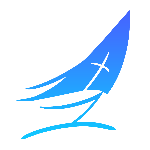 “Hope”18 “Look at my Servant, whom I have chosen.
    He is my Beloved, who pleases Me.
I will put my Spirit upon Him,
    and He will proclaim justice to the nations.
19 He will not fight or shout
    or raise His voice in public.
20 He will not crush the weakest reed
    or put out a flickering candle.
    Finally He will cause justice to be victorious.
21 And His name will be the hope
    of all the world.”Matthew 12:18-21 (NLT)Thankfulness is…The ___________________ of our righteousness.3 Let there be no sexual immorality, impurity, or greed among you. Such sins have no place among God’s people. 4 Obscene stories, foolish talk, and coarse jokes—these are not for you. Instead, let there be thankfulness to God. Ephesians 5:3-4 (NLT)The ___________ of our faith.Let your roots grow down into Him, and let your lives be built on Him. Then your faith will grow strong in the truth you were taught, and you will overflow with thankfulness. Colossians 2:7 (NLT)The ________________ response to the Lord’s blessing.Make thankfulness your sacrifice to God, and keep the vows you made to the Most High. Psalm 50:14 (NLT)Thank-ful-nessThank: to express gratitudeFul: Containing all that can be receivedNess: The state of being or condition18 Be thankful in all circumstances, for this is God’s will for you who belong to Christ Jesus.1 Thessalonians 5:16-18 (NLT)HOPEHope allows us to _______________ joy from the future, and _______________ it in our lives today.We live the hope of the future today!So be strong and courageous, all you who put your hope in the Lord! Psalm 31:24 (NLT)…but those who hope in the Lord
will renew their strength.
They will soar on wings like eagles;
they will run and not grow weary,
they will walk and not be faint. Isaiah 40:31 (NIV)I pray that your hearts will be flooded with light so that you can understand the confident hope He has given to those He called— His holy people who are His rich and glorious inheritance. Ephesians 1:18 (NLT)I pray that God, the source of hope, will fill you completely with joy and peace because you trust in Him. Then you will overflow with confident hope through the power of the Holy Spirit. Romans 15:13 (NLT)You are my refuge and my shield;
Your word is my source of hope. Psalm 119:114 (NLT)Let us hold tightly without wavering to the hope we affirm, for God can be trusted to keep His promise. Hebrews 10:23 (NLT)I am counting on the Lord;
yes, I am counting on Him.
I have put my hope in His word. Psalm 130:5 (NLT)THE KING IS COMING!